.No Tags Or Restarts(S1) STEP, HITCH, RUN 2 (ALL 2X), R CROSS STRUT, L BACK STRUT, BACK MAMBO(S2) 3/4 LEFT TURNING CHASSE´BOX WITH STRUTS (3:00)Hint: These steps are all Side, Close, Toe Strut(S3) L BEHIND STRUT, R SIDE STRUT, L CROSS ROCK, R RECOVER, L 1/4L, 2X FWD-LOCK-FWD-BRUSH (R, L) (12:00)(S4) R CROSS, L KICK, L 1/4R BACK, R KICK, R BACK MAMBO, L CROSS, R BACK, L COASTER (3:00)END:  Dance ends facing 12:00 after first 8 counts... you can replace your last RF step with a RF point to the side and do a “tada!”.Contact:  Karen Tripp, karen@trippcentral.ca, Val Saari, valeriesaari@icloud.comAin't We Got FUN!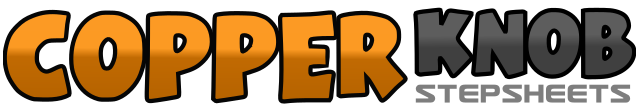 .......Count:32Wall:4Level:Improver.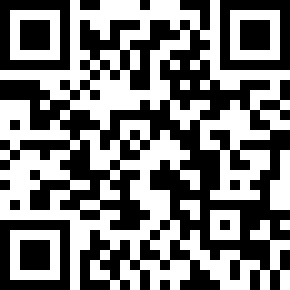 Choreographer:Karen Tripp (CAN) & Val Saari (CAN) - May 2019Karen Tripp (CAN) & Val Saari (CAN) - May 2019Karen Tripp (CAN) & Val Saari (CAN) - May 2019Karen Tripp (CAN) & Val Saari (CAN) - May 2019Karen Tripp (CAN) & Val Saari (CAN) - May 2019.Music:Ain't We Got Fun - Peggy Lee : (Amazon, iTunes)Ain't We Got Fun - Peggy Lee : (Amazon, iTunes)Ain't We Got Fun - Peggy Lee : (Amazon, iTunes)Ain't We Got Fun - Peggy Lee : (Amazon, iTunes)Ain't We Got Fun - Peggy Lee : (Amazon, iTunes)........1&2&Step RF forward, Hitch left knee, step LF forward, step RF forward3&4&Step LF forward, Hitch right knee, step RF forward, step LF forward5&Cross ball of RF over left, drop heel6&Step back on ball of LF, drop heel7&Rock back on RF, recover to LF8&Step RF beside left, Hold1&2Step LF to side, close RF next to left, step ball of LF to left side, drop heel3&4¼ turn left step RF to right side, close LF next to left, step ball of RF to right side, drop heel5&6¼ turn left step LF to left side, close RF next to left, step ball of LF to left side, drop heel7&8¼ turn left step RF to right side, close LF next to right, step ball of RF to right side, drop heel1&2&Cross ball of LF behind right, drop heel, Step ball of RF to right side, drop heel3&4Cross Rock LF over right, Recover to RF, Turn ¼ left and step on LF5&6&Step RF forward, Lock LF behind right, Step RF forward, Brush LF forward7&8&Step LF forward, Lock RF behind left, Step LF forward, Brush RF forward1&Cross RF over left, kick LF out to left diagonal2&Turn ¼ right and step back LF, kick RF out to the right diagonal3&Rock back on RF, recover to LF4&Step RF beside left, Hold5-6Cross LF over right, step RF back7&8Step back on LF, close RF next to left, step forward on LF